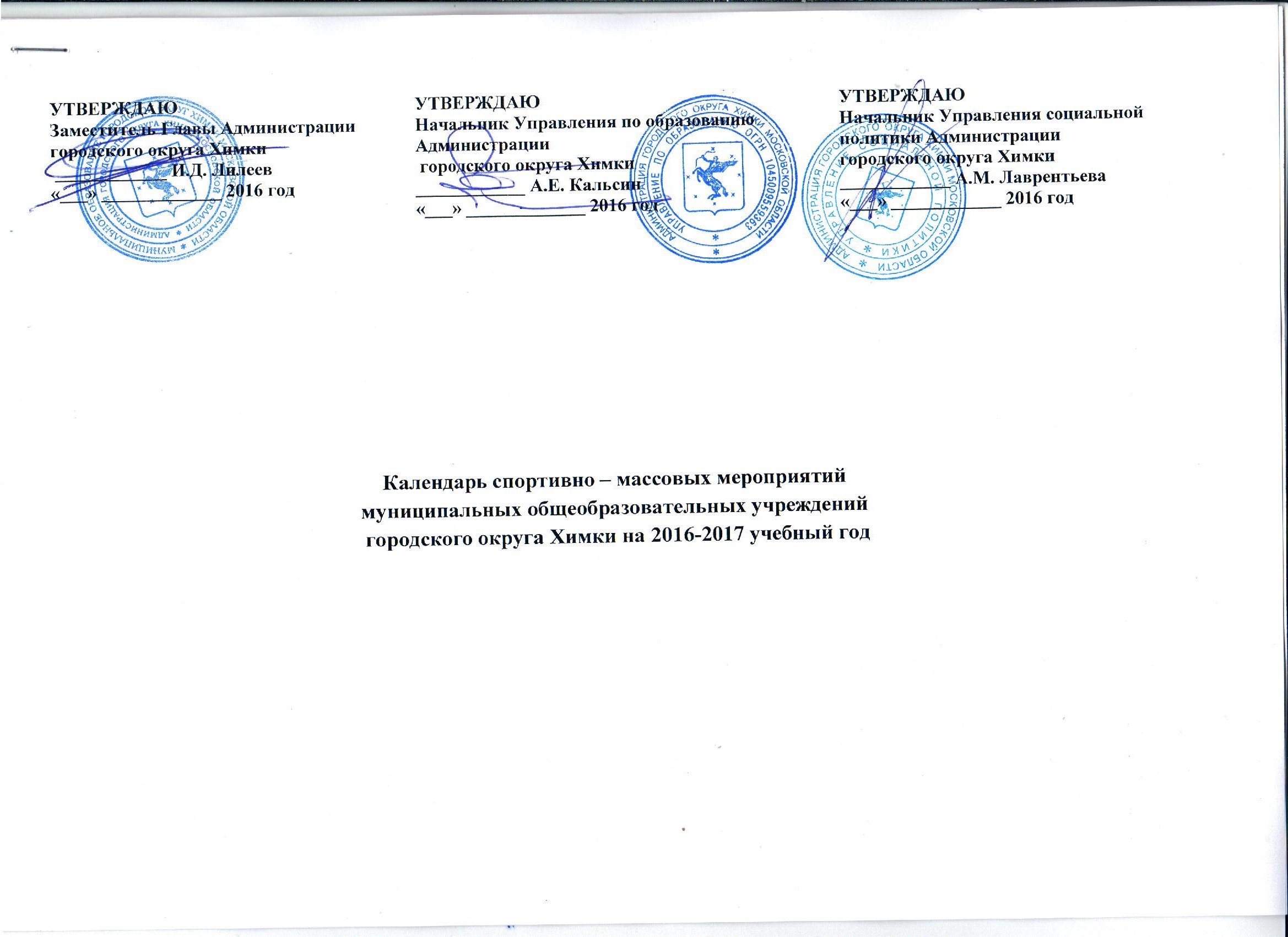 № п/пНаименование мероприятийВремя и место проведенияВозраст участниковСостав командыОтветственныйСЕНТЯБРЬСЕНТЯБРЬСЕНТЯБРЬСЕНТЯБРЬСЕНТЯБРЬСЕНТЯБРЬ1.Традиционный осенний туристский слет9-10  сентября2016 годад. МелькисаровоСборные командыГруппа «А» – 1998г.р.и старше;Группа «Б» - 1999 - 2002г.р.;Группа «В» - 2003 – 2006г.р.9 человекМАУ ДО КДЮСШ им. А.П.Горелова2.Сдача нормативов ВФСК ГТО (туризм)10 сентября 2016 г.12.0011 классыВид по выбору.МАУ ДО КДЮСШ им. А.П.Горелова3.Соревнования «ГТО - командный зачёт»22 сентября 2016 года  МБОУ СОШ №26II  и III ступень ГТО10 человек (5 мальчиков+ 5 девочек)ММО  учителей ФК, МАУ ДО «ЦДО «Виктория»4.Сдача нормативов ВФСК ГТО (легкая атлетика)26 сентябряМБОУ СОШ №111 классыОбязательный видММО  учителей ФК, МАУ ДО «ЦДО «Виктория».5.Сдача нормативов ВФСК ГТО (туризм)28 сентября 2016 г.11 классыВид по выбору.МАУ ДО КДЮСШ им. А.П.ГореловаОКТЯБРЬОКТЯБРЬОКТЯБРЬОКТЯБРЬОКТЯБРЬОКТЯБРЬ6.Президентские спортивные игры (плавание + легкая атлетика)04 октября 2016 годас/к «Родина»Сборные команды.20 человек (10 юношей + 10 девушек)ММО  учителей ФК, МАУ ДО «ЦДО «Виктория».7.Сдача нормативов ВФСК ГТО (силовые виды)6 октября 2016годаСогласно графику приема по зонам11 классыОбязательный видММО  учителей ФК, МАУ ДО «ЦДО «Виктория»8.Первенство МОУ г.о. Химки по волейболу (юноши)2001г.р. и мл.10-14 октября 2016 годаСборные команды8 человекММО  учителей ФК, МАУ ДО «ЦДО «Виктория»9.Первенство МОУ г.о. Химки по волейболу (девушки) 2001г.р. и мл.17-21 октября 2016 годаСборные команды8 человекММО  учителей ФК, МАУ ДО «ЦДО «Виктория»НОЯБРЬНОЯБРЬНОЯБРЬНОЯБРЬНОЯБРЬНОЯБРЬ10.Сдача нормативов ВФСК ГТО (плавание)1 ноября 2016г.с/к «Родина»11 классыВид по выборуММО  учителей ФК, МАУ ДО «ЦДО «Виктория».11.Первенство МОУ г.о. Химки в соревнованиях «Весёлые старты»17  ноября 2016 года –МБОУ СОШ №252006-2007 г.р.12 человек(6 мальчиков+6 девочек)Семанин К.Ю. учителя МБОУ СОШ№2512.Первенство МОУ г.о. Химки по плаванию22 ноября 2016 годас/к «Родина»Сборные команды10 человек(5 юн. + 5 дев.)Зачет раздельный  по 4-м лучшим результатамММО  учителей ФК, МАУ ДО «ЦДО «Виктория».13.Первенство МОУ г.о. Химки по волейболу (юноши)28 ноября-2декабря 2016 годаСборные команды8 человекММО  учителей ФК, МАУ ДО «ЦДО «Виктория».ДЕКАБРЬДЕКАБРЬДЕКАБРЬДЕКАБРЬДЕКАБРЬДЕКАБРЬ14.Первенство МОУ г.о. Химки по волейболу (девушки)5декабря -9 декабря 2016 годаСборные команды8 человекММО  учителей ФК, МАУ ДО «ЦДО «Виктория».15.Первенство МОУ г.о. Химки по шашкам14 декабря 2016 годаМБОУ СОШ №8Сборные команды4 человека(не менее 1 девушки)ММО  учителей ФК, МАУ ДО «ЦДО «Виктория».16.Первенство МОУ г.о. Химки по шахматам16 декабря 2016 годаМБОУ СОШ №8Сборные команды4 человека (не менее 1 девушки)ММО  учителей ФК, МАУ ДО «ЦДО «Виктория».17.Новогодний турнир по мини-футболу среди команд девушек19-23  декабря 2016 годас/к «Родина»Сборные команды2002-2003 г.р8 человек (4+1+3 запасных)ММО  учителей ФК, МАУ ДО «ЦДО «Виктория».ЯНВАРЬЯНВАРЬЯНВАРЬЯНВАРЬЯНВАРЬЯНВАРЬ18.Первенство МОУ г.о. Химки в соревнованиях «Весёлые старты»24  января 2017 года –МБОУ Лицей №11Сборные команды 5 классы14 человек(7мальчиков+7девочек)Марусяк Л.А. , учителя МБОУ Лицей №1119.Первенство МОУ г.о. Химки по лыжным гонкам  26 января 2017 годац.л.с. «Снежинка»Сборные команды12 человек (6 мальчиков + 6 девочек) Зачет общий по 8-и лучшим результатамМБУ ДО ДЮСШ зимних видов спорта20.Первенство МОУ г.о. Химки в соревнованиях «Весёлые старты»31 января 2017 года –МБОУ Лицей №11Сборные команды 6-е классы14 человек(7мальчиков+7девочек)Марусяк Л.А. , учителя МБОУ Лицей №11ФЕВРАЛЬФЕВРАЛЬФЕВРАЛЬФЕВРАЛЬФЕВРАЛЬФЕВРАЛЬ21.Сдача нормативов ВФСК ГТО (лыжные гонки)1 февраля 2017года11 классыВид по выборуМБУ ДО ДЮСШзимних видов спорта22.Первенство МОУ г.о. Химки по баскетболу (девушки)6—10 февраля 2017 года Согласно сетке проведения соревнованийСборные команды8 человек МБУ ДО СДЮСШОР №1 по баскетболу23.Первенство МОУ г.о. Химки по баскетболу (юноши)13-16 февраля 2017годаСогласно сетке проведения соревнованийСборные команды8 человекМБУ ДО СДЮСШОР №1 по баскетболу24.Турнир по мини-футболу среди команд юношей20-24 февраля 2017 годаСборные команды2002-2003 г.р8 человек (4+1+3 запасных) МАУ ДО ЦДО «Виктория»МАРТМАРТМАРТМАРТМАРТМАРТ25.Президентские спортивные игры (пионербол, волейбол, стритбол)27 февраля-3 марта 2017годаСборные команды20 человек (10 юношей + 10 девушек)ММО  учителей ФК, МАУ ДО «ЦДО «Виктория».26Президентские спортивные игры (стритбол)13 марта-18 марта 2017 годаСборные команды20 человек (10 юношей + 10 девушек)ММО  учителей ФК, МАУ ДО «ЦДО «Виктория».АПРЕЛЬАПРЕЛЬАПРЕЛЬАПРЕЛЬАПРЕЛЬАПРЕЛЬ27.«Президентские спортивные состязания»11 апреля 2017 годаКласс- команда5-10 классы16 человек (8 мальчиков + 8 девочек) ММО  учителей ФК, МАУ ДО «ЦДО «Виктория»28.Спортивное ориентирование.14 апреля 2017 года2006 г. р. и старше4 юноши, 4 девушки (зачет 4 лучшие)МАУ ДО КДЮСШ им. А.П.Горелова29.Первенство МОУ по легкой  атлетике.20 апреля 2017Сборные команды12 человек (6 мальчиков + 6 девочек) Зачет раздельный по 5-и лучшим результатамММО  учителей ФК, МАУ ДО «ЦДО «Виктория»30.Соревнования «ГТО - командный зачёт»24 апреля 2017 года  МБОУ СОШ №27IV ступень ГТО10 человек (5 мальчиков+ 5 девочек)ММО  учителей ФК, МАУ ДО «ЦДО «ВикторияМАЙМАЙМАЙМАЙМАЙМАЙ31.Легкоатлетическая эстафета посвященная празднованию Победы в Великой Отечественной Войне5 мая 2017 года сквер Марии РубцовойСборные команды14человек (7 юношей + 7девушек)ММО  учителей ФК, МАУ ДО «ЦДО « Виктория»32.Турнир по футболу на призы клуба «Кожаный мяч» 12-13 мая 2017 года (согласно сетке проведения соревнований)2000-2001 г.р.и2002-2003 г.р.10 человек (7+1+2 запасных)МАУ ДО «ЦДО « Виктория»